基本信息基本信息 更新时间：2024-04-22 11:09  更新时间：2024-04-22 11:09  更新时间：2024-04-22 11:09  更新时间：2024-04-22 11:09 姓    名姓    名牧通用户1978牧通用户1978年    龄27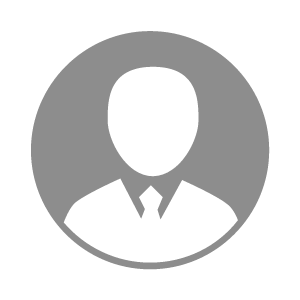 电    话电    话下载后可见下载后可见毕业院校甘肃畜牧工程职业技术学院邮    箱邮    箱下载后可见下载后可见学    历大专住    址住    址甘肃省平川区长征甘肃省平川区长征期望月薪5000-10000求职意向求职意向化验员化验员化验员化验员期望地区期望地区甘肃省/白银市甘肃省/白银市甘肃省/白银市甘肃省/白银市教育经历教育经历就读学校：甘肃畜牧工程职业技术学院 就读学校：甘肃畜牧工程职业技术学院 就读学校：甘肃畜牧工程职业技术学院 就读学校：甘肃畜牧工程职业技术学院 就读学校：甘肃畜牧工程职业技术学院 就读学校：甘肃畜牧工程职业技术学院 就读学校：甘肃畜牧工程职业技术学院 工作经历工作经历工作单位：新希望 工作单位：新希望 工作单位：新希望 工作单位：新希望 工作单位：新希望 工作单位：新希望 工作单位：新希望 自我评价自我评价我对待工作认真负责、细心细致，具有较强的责任心和敬业精神，我善于发掘自身潜力并且勇于持续学习和提高自己，团结同事，善于沟通我对待工作认真负责、细心细致，具有较强的责任心和敬业精神，我善于发掘自身潜力并且勇于持续学习和提高自己，团结同事，善于沟通我对待工作认真负责、细心细致，具有较强的责任心和敬业精神，我善于发掘自身潜力并且勇于持续学习和提高自己，团结同事，善于沟通我对待工作认真负责、细心细致，具有较强的责任心和敬业精神，我善于发掘自身潜力并且勇于持续学习和提高自己，团结同事，善于沟通我对待工作认真负责、细心细致，具有较强的责任心和敬业精神，我善于发掘自身潜力并且勇于持续学习和提高自己，团结同事，善于沟通我对待工作认真负责、细心细致，具有较强的责任心和敬业精神，我善于发掘自身潜力并且勇于持续学习和提高自己，团结同事，善于沟通我对待工作认真负责、细心细致，具有较强的责任心和敬业精神，我善于发掘自身潜力并且勇于持续学习和提高自己，团结同事，善于沟通其他特长其他特长